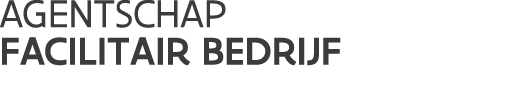 	/ model////////////////////////////////////////////////////////////////////////////////////////////////////////////////////////////////////////////////////////////////MODEL PROCES-VERBAAL OPLEVERING	//////////////////////////////////////////////////////////////////////////////////////////////////////////////////////////////////////////////////////////////////Toelichting voor de gebruiker (enkel voor intern gebruik):Met dit model kan u een proces-verbaal van oplevering (of weigering van oplevering) aanmaken. In dit proces-verbaal geeft de aanbestedende overheid weer of de uitvoering van de opdracht al dan niet beantwoordt aan de regels van goed vakmanschap en aan de voorwaarden uit de opdracht-documenten.De aanbestedende geeft kennis aan de opdrachtnemer door een afschrift van dit proces-verbaal aan hem te bezorgen.Versie PROCES-VERBAAL (WEIGERING) en/of (VOORLOPIGE) of (DEFINITIEVE) OPLEVERING (naam van de administratieve entiteit die met de opvolging van de opdracht is belast)(naam van de deelentiteit)Overheidsopdracht voor aanneming van (werken) of (leveringen) of (diensten)Titel van de opdracht: …Bestek nr.: …Opdrachtnemer: … (naam en woonplaats)De contractuele voltooiingsdatum van deze opdracht is … (datum)De effectieve voltooiingsdatum gemeld door de opdrachtnemer is … (datum)De oplevering is aangevraagd door de opdrachtnemer op … (datum)De resultaten van keuringen en proeven zijn bekend sinds … (datum)De opdrachtnemer is uitgenodigd tot het opleveringsnazicht op … (datum)Ik, ondergetekende leidend ambtenaar, verklaar dat, na onderzoek door de aanbestedende overheid in (aanwezigheid) of (afwezigheid) van de bovenvermelde opdrachtnemer, ik heb vastgesteld dat de opdracht in kwestie, (behoudens voor wat betreft onderstaande opmerkingen,) in overeenstemming met de regels van de kunst, evenals met de bepalingen en de voorwaarden van de opdracht, is uitgevoerd en dat de (werken) of (leveringen) of (diensten) zich in staat van (voorlopige) of (definitieve) oplevering bevinden met ingang van … (datum).OFIk, ondergetekende leidend ambtenaar, verklaar dat, na onderzoek door de aanbestedende overheid in (aanwezigheid) of (afwezigheid) van de bovenvermelde opdrachtnemer, ik heb vastgesteld dat om de hiernavolgende redenen (zie opmerkingen) de (werken) of (leveringen) of (diensten) zich niet in staat van (voorlopige) of (definitieve) oplevering bevinden.Opmerkingen: (geen) of (zie bijlage) of … (invullen).De opdrachtnemer is verplicht ten spoedigste en uiterlijk binnen … (termijn) na verzending van dit proces-verbaal aan deze opmerkingen tegemoet te komen.… (plaats), … (datum)(handtekening)… (naam)… (functie)